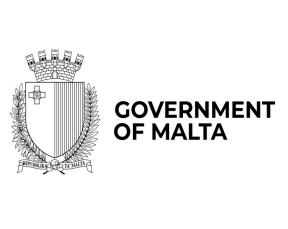 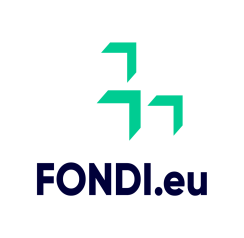 Call for QuotationsSoċjeta Filarmonika La Stella Gudja is issuing a call for quotations for: (i) the installation of AC units (ii) the installation of safety hand rail.Interested bidders are to send an email on lastellabandclubgudja@gmail.com   requesting a copy of the RFQ document/s and quoting the below reference details.  RFQ-LaStella/001: (Installation of AC Units);RFQ-LaStella/002: (Installation of safety hand rail).Issue date:- 5th January 2024Last date of submission:- 27th January 2024For viewing and/or clarifications contact: 79062813 / 79066609Quotations are to be emailed to lastellabandclubgudja@gmail.com 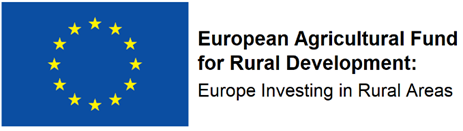 